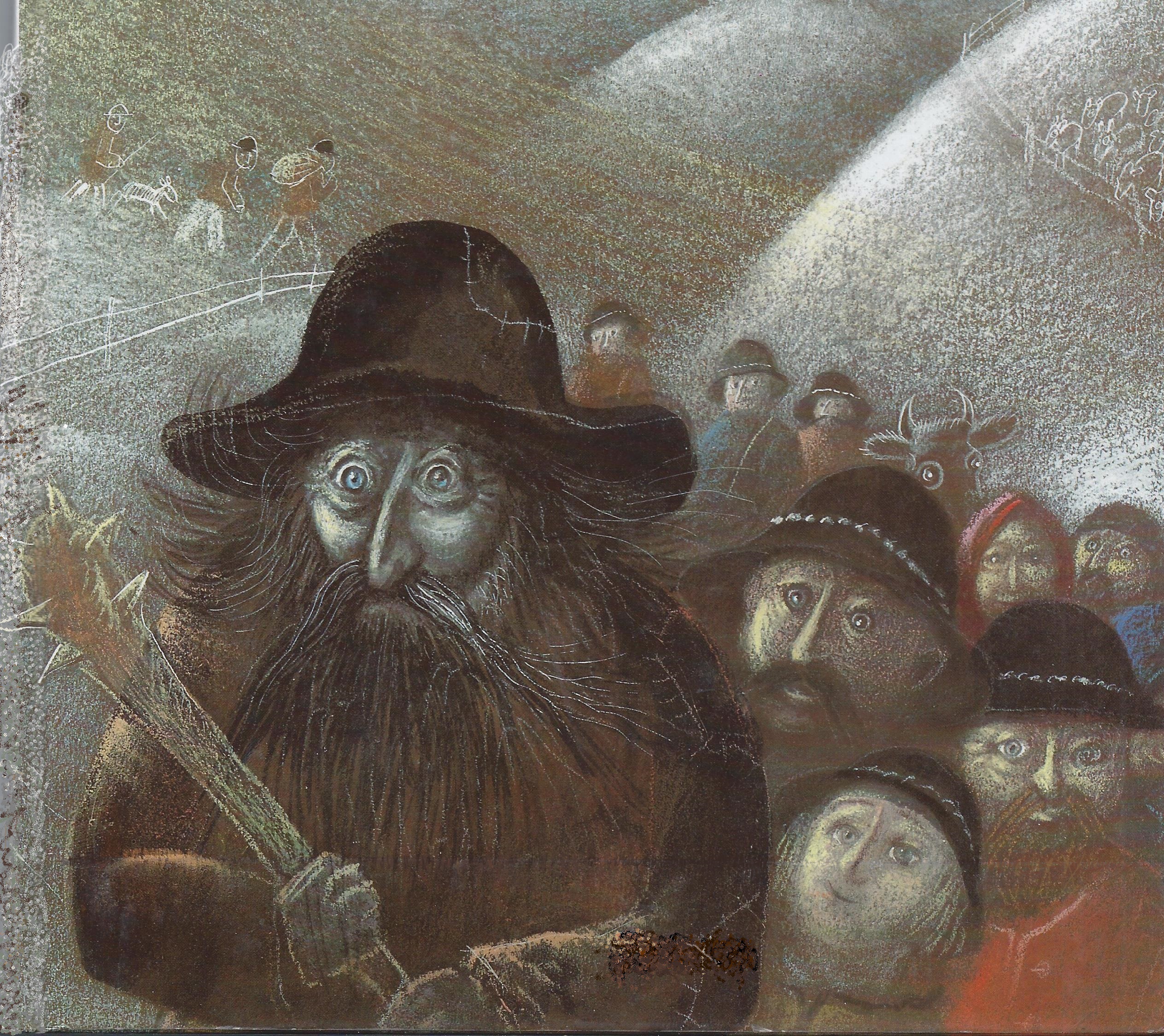 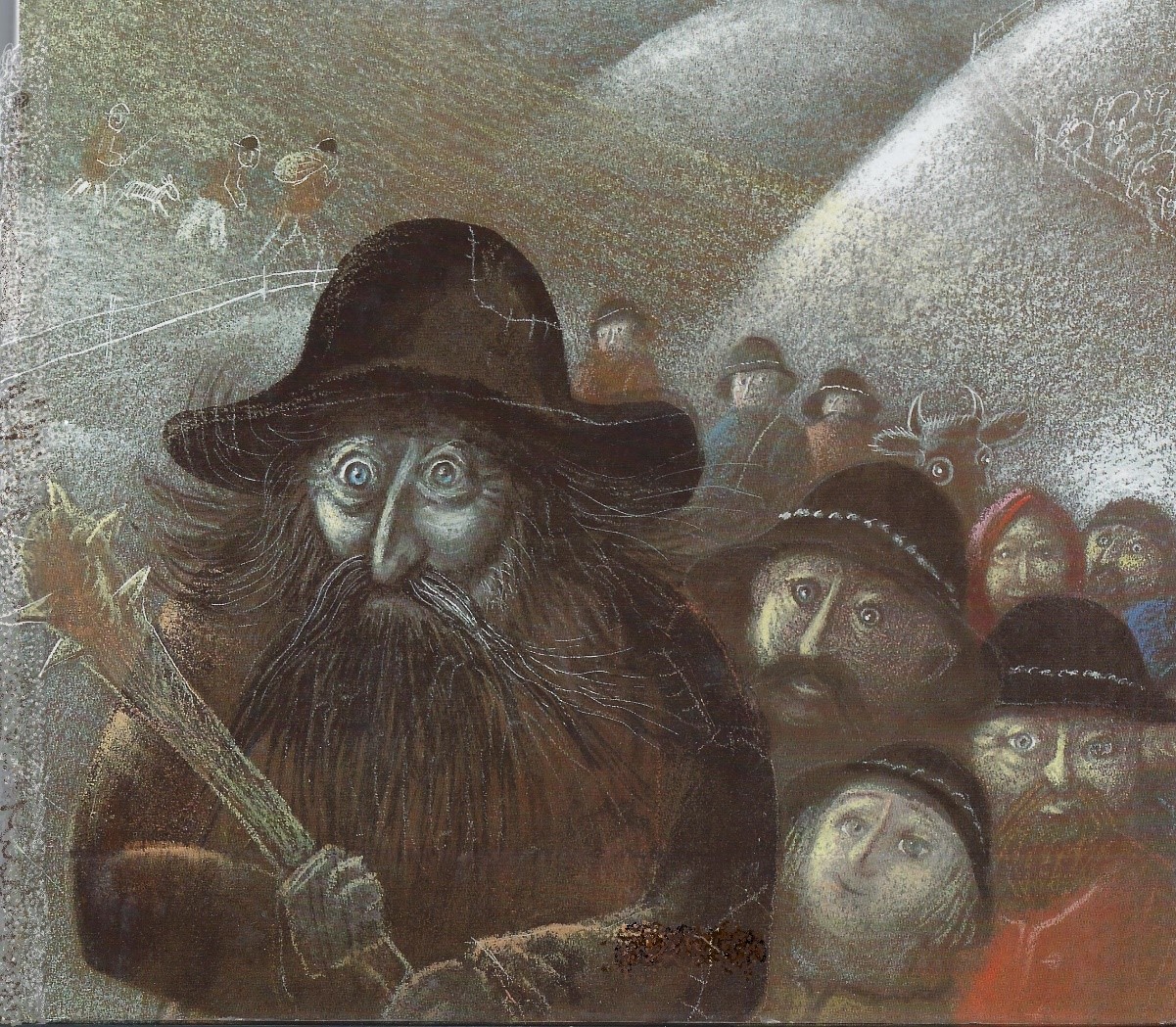 KLEINER HIRTE UND GROSSER RÄUBEREs Wiehnachtsmusical i drüne BilderErzelltt nach em Buech:Der kleine Hirte und der grosse Räuber (Lene Mayer-Skumanz / Józef Wilkon, Patmos, 1988)Erwyteret mit Motiv us:Die vier Lichter des Hirten Simon (Gerda Scheidel / Marcus Pfister, Nord-Süd Verlag, 1986)Bsetzig:2-5 Erzähler*inne5-20 Ängle: Tanzgruppe / chlyyni Chinder		9-24 Theater-Rolle1-3 chlyyne Hirt1-3 Lämmer2-5 grossi Hirte(1 grosses Schaf mit de Hirte)(3-5 Böim)(Röiberbande: = Hirte oder Kulissencrew)1 Wolf(1-2 Wolfsjungi)1 alte Maa1 Meitschi1 Maria1 Joseph (ev. für nes behinderts Chind)MusigKling, Glöckchen, klingeling (trad.)Auf ihr Hirten (trad.)Räuber mit Schnöiz (Gerda Bächli)Nachtwald-Lied (Dschungel, Pfalibü) Musizin oder Wird gsund (Andrew Bond)A-A-A, der Winter der ist da (trad.)Der Mond ist aufgegangen (trad.)I ha ganz lang dusse gschpilt (Papperla PEP)Bethlehem (Andrew Bond, Mitsing Wienacht)Orientalische Wundermusik (instrumental) als Tanz der EngelBegrüessig und Vorschpiil:Vor dem geschlossenen Bühnenvorhang	Bild: Das Feld mit Schafen und den Hirten, 3-5 Kinder als Bäume verteilt, eine bewegliche Räuberhöhle auf einer SeiteBild Höhle auf andere Seite geschoben (als Schattenspiel?), Bäume darum herum, Brunnen Mitte Bühne, Häuser von Bethlehem BildBank fast schon neben der Bühne, Bäume darum herum. Stall in Mitte der Bühne nicht beleuchtet (als Schattenspiel?)	Kling, Glöckchen, klingeling, InstrumentalBegrüssungKling, Glöckchen, klingeling mit allen, ev berndeutsch:Gling, Glöggli, glingelingeling Gling, Glöggli, gling	1. Löht mi yne Chinder, es isch chalt im Winter    tüet mer uf au Tüüre, das i nid erfrüüreGling, Glöggli, glingelingeling, Gling, Glöggli, gling2. Häller als e Cherze, lüüchte alli Härze    ds Chrischtchind wott drin wohne, so tuet’s öich belohneAm Schluss des Liedes ziehen die Erzähler*innen ein und bimmeln mit GlockenVorspiel Erzähler*innen:Die Erzähler*innen sind die verlassene Schafherde. Sie regen sich extrem auf, dass die Hirten sie einfach zurückgelassen haben, ohne jemanden, der sie vor Wölfen und gierigen Räubern schützt. Ausserdem sind die Engel ja auch zu ihnen gekommen, und sicher war doch die Meinung, dass sie auch zu diesem Gotteskind eingeladen gewesen wären. Aber nein, die Hirten sind einfach gegangen, ohne sie. Ob sie wohl noch zu sehen sind (hinter dem Vorhang. Vorhang öffnen.)?Dann gehen wir halt zurück auf unsere Weide und lassen uns von wilden Tieren fressen…Erzähle*iinnen öffnen den Vorhang und gehen auf ihre Plätze neben der BühneI dere Nacht, wo di ganzi Schafweid isch erfüllt gsy vom Glanz vo de himmlische Bote, da het ou der chlyy Hirt d‘ Botschaft ghört vor Geburt vom Gottessuhn. Är isch ufgschtande, het si Dechi zämegrollet, het es Chrüegli mit Milch gfüllt, u chly Brot und Schinke i nes Tuech yypackt. Das alles het er däm Gotteschind als Gschänk wölle mitbringe. Voll Vorfröid isch er zu de grosse Hirte gange.Aufgeregte Hirten auf dem Feld – Hirten packen ihre Sachen zusammen, machen sich parat. Lebendige Bäume am FeldrandAuf ihr Hirten 2. Strophe (trad.)	Wer kann sagen was dies Licht / soll und muss bedeuten	Ist kein irdisch Klingen nicht / ist ein himmlisch Läuten	weil sich alle Engelein / stellen bei der Musik ein	wird verkündet weit und breit:/ Jesus ist geboren heutAber di grosse Hirte hei der Chopf gschüttlet: „Nei chlyyne Hirt“, hei si gseit, „Du und dys wyyse Lamm, dir syt no viu z’chly für dä wyt Wäg. Dir müesst da blybe und ufenang und uf d’Herde ufpasse.“ Hirten schütteln Kopf, zeigen auf die Erzählerinnen, nehmen ihre Sachen und gehen ab.Enttüüscht isch der chlyy Hirt unger ne Oliveboum gsässe. Eigentlech isch er ja scho zimli müed gsy. Ds wyyse Lamm het ne der ganz Tag uf Trab ghalte. Ständig isch es dervogloffe und er het‘s geng wider müesse yyfaa. Drum het der chlyy Hirt syni schwäre Ouge zuetaa und ds Lamm het sech fescht i syni Arme kuschlet.Setzt sich unter einen Baum. Bäume streicheln ihm den Kopf, trösten ihn, wiegen ihn in Schlaf…H. lässt Kopf hängen, gähnt, ruft Lamm, schläft einDa hets unger einisch wunderbar aafa schmöcke wi Rose, Lilie und Mandelblüete und e gheimnisvolle Liechtschyyn isch über allem gläge. Jetz het me sogar e Melodie chönne ghöre, schön wie ne Himmelsmusig, geng dütlecher und dütlecher isch si worde Einzug der Engel mit Blumen	Orientalische Wundermusik:Engel ein. Tanz der Engel, sie locken das Lamm weg. Alle ab.Plötzlech isch es wider still gsy und der Duft isch verfloge. Müehsam het der chlyy Hirt sini Ouge uftaa. Wo isch ds Lamm? Vori isch es doch grad no da gsy! I eim Chlupf isch er ufgsprunge und het überall sys Lamm afa sueche. Er het im grüeft. Er het’s aaglocket. Er het hinger jede Boum gluegt. Aber ds wyyse Lamm isch niene fürecho.Wacht auf, gähnt, merkt, dass Lamm fehlt. Sucht überall. Schlägt Hand vor den Mund. Ruft, lockt, Bäume zeigen ihm die Richtung an, in der das Lamm verschwunden ist.„I mues es sofort ga sueche“, het der chlyy Hirt dänkt. „Sicher isch es de grosse Hirte uf em Wäg zum Gottessuhn hinge nache gloffe. Aber der Wald isch dunkel und voll gfährleche Tier!“ Schnäll het er sini Sache zämepackt und het sech ufe Wäg gmacht.H. rauft sich die Haare, packt seine Siebensachen, an Höhle vorbei abEngel ein, locken Lamm hinter sich her zu Bäumen bei der Höhle, Engel ab.I dere Gägend het aber ou e gfährlechi Röiberbande ghuuset. Vo ihrer Höhli us hei si der häll Liechtschyyn über der Schafweid gseh und ou der Gsang vo de Ängle ghört. Aber was si gnau hei gseit, das hei si nid verstangeAlle Räuber aus Höhle, schauen zur leeren Weide, diskutierenRäuber mit Schnöiz!  (Gerda Bächli)	1. Luuter wüeschti Räuber simmer. All Tag frächer, all Tag schlimmer	    Wär i d’Nöchi chunnt, dä röit’s, Mir - si Manne mit Schnäu – zz 	Ref.:	Hoj – hoo, rennet nur dervo, um üs ume macht’s päng-päng-päng.		Hoo – hoj, fertig isch mit öi, Krrks und schnäderigäng, päng!	2. Und wenn mir mau nid tüe knalle, locke mir öich i ne Falle,	    Näh-me öich zersch ds’Läbe wäck, und - när ou no ds’Gepä - ckz.B. Bühnencrew?? Tanz?Alle kleben sich Schnauz anAlle nehmen Säcke auf	Anschl. alle ab ausser…Eine vo der Röiber het dänkt: „Die fyyre da nes Fescht u mir hocke i üsere Höhli und vor luter Hunger knurre nis d‘ Mäge. Jetz ga ni mi ga aaschlyyche u luege, öb i nid öppis chönni stähle!“…Gr. Räuber bleibt, ärgert sich, stemmt Arme in Seite, hat IdeeAber chuum het der gross Röiber sy Entschluss gfasset, da het er sech scho hinger em ne Boum müesse verstecke. Eine nach em andere si nämlech alli Hirte a nim verbygloffe. Si hei Chörb gschleppet mit Chäs und Honig, Ruckseck mit Wulle und eine het sogar es Schaf derbygha.Springt hinter Baum, späht hervor. Hirten ein, ziehen vorbeiBäume winken ihnen, wollen dem R. keine Deckung geben und rücken immer wieder wegAuf ihr Hirten, 3. Strophe	Auf ihr Hirten von dem Schlaf / nur nicht lang verweilet	auf ein Zeit verlasst die Schaf / zu der Krippe eilet	Singet o beglückte Nacht / du hast uns das Heil gebracht	da der wahre Gottessohn / zu uns kam vom Himmelsthron.Hirten wieder ab.Grad wo der gross Röiber hinger sim Boum het wölle fürecho, isch no der chlyy Hirt cho z’springe. Ständig isch er gschtoglet wül sys Gepäck so schwär isch gsy. Ir einte Hang het er ds Bündeli mit em Ässe treit, ir angere ds Chrüegli mit der Milch. D’Dechi het er sech als Rolle über d’Schultere ghänkt. Mit emne Grinse het der gross Röiber em chlyyne Hirt hingenache gluegt.R. kommt hervor, springt zurück, lässt H. vorbeiziehen, geht nachdenklich in Mitte, grinst.Bäume schütteln den Kopf, schimpfen mit ihm.„Das trifft sech ja wunderbar!“, het er dänkt. Vorsichtig isch er am chlyyne Hirt nachegschliche und het ufene günschtigi Glägeheit g‘wartet, für ne uszröibere.Reibt sich Hände, schleicht ihm nachDunkle BühneEngel ein, locken Lamm vorbei an Höhle zu Baum. Lamm schläft ein.Di haubi Nacht isch der chlyy Hirt voll Sorge düre dunkel Wald g‘irrt und het sys wyyse Lamm gsuecht. So fyyschter und gfüürchig isch es gsy, das är sy ganz Muet het müesse zämenää!Hirt einNachtwald-Lied (=Dschungel, Dschungel, Pfalibü 225)	Nachtwald, Nachtwald, tief im dunkle Nachtwald, 	tief im dunkle Nachtwald ja da bruusch vil Muet!	S’het e Luchs dert und e Brunbär und e grosse Wolf,	wär se ufschüücht, nei däm geit’s nid guetWolf kommt halb aus Höhle, legt sich davor nieder.Dört vorne i dere Höhli, het sech da nid öppis bewegt? „Vilech het mys wyysse Lamm ja dört chly Schutz gsuecht“, het der chly Hirt dänkt. Aber nid sys Lamm isch i der Höhli gsy, sondern e Wolf!Wo der chlyy Hirt voll Schreck isch zrügggumpet, het der Wolf aafa weisse und het sech syni Pfote gläcket.Hirt schaut, geht zu Höhle. Räuber ein„Was isch mit dir?“ het der chlyy Hirt gfragt, und syni ganzi Angscht isch verfloge. „Du blüetisch ja ar Pfote! Kes Wunder chasch nid schlaafe!“Hirt kümmert sich, krault WolfMusizin / Wird gsund   (Andrew Bond)	https://andrewbond.ch/lieder/krank-seinSchnäll het er ds Aässe usgwicklet und het ds Tuech em Wolf süüferli um di verletzti Pfote bunde. „Am chlyyne Gottessuhn isch‘s sicher rächt, wenn sis Ässe nid ufeme Tischtuech ligt.“,   het der chlyy Hirt gseit und het ne gchräbelet. „Aber leider chani nid bi der blybe, weisch, i sueche mis wysse Lamm. Du hesch‘s nid öppe gseh?“Hets der chlyy Hirt nume dünkt oder het da der Wolf würklech mit em Chopf gnickt und yne Richtig gwise?Geht winkend weiter und sieht das Lamm nicht, Räuber schleicht ihm hinterher„Jetz lueg emau das aa“, het der gross Röiber y sym Versteck hinger em Boum dänkt, „Da graset ja nes Lamm diräkt näbere Wolfshöhli! Söui’s ächt i ou grad mi Sack yypacke?“Hirt zu Brunnen Mitte, trinkt daraus,… …sitzt ab, schläft einEs isch en eigenartig Unrueh gsy i dere Nacht. Grad ou di ermschte Lüt hei eifach nid chönne schlaafe. Vili sy zur Stadt usecho, hei i Himu ufegluegt und hei sech gfragt, was ächt da bsungers los sygiAlter Mann ein bei Stadt, schaut in den Himmel	Orientalische Wundermusik:Engel ein. Tanz der Engel, sie locken das Lamm weiter. Alle ab.Ou en alte Maa isch zum Brunne vor der Stadt cho, wo der chlyy Hirt sech het usgrujet. Er het sech d’Arme gribe und het fescht mit de Füess ufgschtampfet.Alter Mann reibt Hände, stampft.Bäume frieren auch, machen dasselbe„Was isch mit dir?“, het der chlyy Hirt gfragt. „I früüre“, het der alt Maa gesit. „Vor luter Chelti chani nid schfaafe.“Hirt steht aufBäume rücken zusammen um sich gegenseitig zu wärmen und nehmen dem Räuber den SchichtschutzA-A-A der Winter der ist dahttps://www.youtube.com/watch?v=Faym70ZXXQE	A, a, a, der Winter, der ist da! Herbst und Sommer sind vergangen,
	Winter, der hat angefangen. A, a, a, der Winter, der ist da!	E, e, e, er bringt uns Eis und Schnee, malt uns gar zum Zeitvertreiben
	Blumen an die Fensterscheiben. E, e, e, er bringt uns Eis und Schnee!	I, i, i, vergiß die Armen nie! Wenn du liegst in warmen Kissen,
	denk an die, die frieren müssen. I, i, i, vergiß die Armen nie!Da het der chlyy Hirt si Dechi ab em Rügge gno und het se am alte Maa häregstreckt.„Nimm se nume“, het er gseit, „am chlyyne Gottessuhn isch es sicher rächt, wenn du si Dechi hesch.“„Oh, du hesch nid öppe nes wyyses Lamm gseh?“, het der chlyy Hirt no gfragt, bevor er sech wider het uf d’Suechi gmacht.“Mis isch mer drum verloore gange.“„Vori isch eis düregumpet“, het der aut Maa gseit, „es isch mer vorcho, als hätt‘s es Ziil vor Ouge…“Alter Mann zeigt Richtung. Hirt nimmt Gepäck, dankt, winktDer gross Röiber, wo am chlyyne Hirt no geng isch nachgschliche het sech gergeret: „Verschänkt doch dä eifach di Dechi, woni ha wölle roube!“A. Mann öffnet Decke, schaut Himmel. Räuber ärgert sich. Hirt zieht weiterMädchen aus HausBald drufabe het der chlyy Hirt es Meitschi gseh, das isch vor der Hustüüre gsässe und het grännet.Bäume + Räuber ziehen ihm hinterher, Räuber versteckt sich bei Brunnen.„Was isch mit dir?“ het der chlyy Hirt ds Meitschi gfragt.„I ha soo Durscht“, het ds Meitschi gjammeret. „Vor luter Durscht chani eifach nid yyschlaafe. Und der Wäg zum Brunne isch so wyt und fyyschter.“Bäume diskutieren, zeigen zum Brunnen…Der Mond ist aufgegangen (trad.)Der Mond ist aufgegangen, die glodnen Sternlein prangen am Himmel hell und klar.Der Wald steht schwarz und schweiget und aus den Wiesen steiget der weisse Nebel wunderbar. Bäume scharen sich um Mädchen, betrachten es, sorgen sich…Da het der chlyy Hirt am Meitschi sis Chrüegli mit der Milch gää. „Nimms nume“, het er gseit, „am chlyyne Gottessuhn isch es sicher rächt, wenn du sini Milch trinksch.“Bäume nicken dazu, sind zufrieden mit Hirt	So legt euch denn ihr Brüder, in Gottes Namen nieder, 	kalt ist der Abendhauch.	Verschon uns Gott mit Strafen und lass uns ruhig schlafen 	und unsern kranken Nachbarn auch.„Hesch du ächt öppe mis wyyse Lamm gseh düreggümperle?“, het der chlyy Hirt no gfragt. „I sueche‘s drum.“Bäume nicken, zeigen WegDs Meitschi het nume der Chopf gschüttlet und aafa trinke, aber der Röiber, wo am chlyyne Hirt isch nachegschliche, dä het sech no meh gergeret:„Jetz verschänkt er ou no d’Milch, wo ni wott stähle!“, het er dänkt. „I mues de öppe chly pressiere, das i wenigschtens no ds Brot und d’Wurscht verwütsche...“Hirt geht weiter + ab, Mädchen winkt ihm nach, in Haus.Räuber schleicht näher, hinter Bäume, nervt sichHirten über BühneEngel über Bühne, Lamm hinterher. Ab.Hirt auf Bühne, sucht hinter BäumenUnger einisch het der Hungerbuuch vom grosse Röiber ganz lut dür di stilli Nacht knurret. Und bir nächschte Wägkurve isch er miteme gwaltige Satz uf e chlyy Hirt losgumpet.Räuber schleicht von Baum zu Baum. Erschrickt, hält sich Bauch. Springt hervorMagenknurrlied / Hungerlied (Papperla PEP)https://www.youtube.com/watch?v=NxqlqOkjvQ0I ha  jetz  ganz  lang  dusse  gspilt,  ha  glachet  und ha   gsungeI bi jetz ganz lang dusse gsy, däm Hirt da nachegeschlicheHa    ne     schöni    Hütte    bout   und   bi i ds Loub dry gchsprungeSo isch fasch di haubi Nacht mit Hunger ha verstriche:Da faat‘s i mim Buuch afa rumple, cha fasch nümme umegumpe.I ha Hunger i mues ässe, aues angre chasch vergässe.Grad e ganze Sack voll Öpfel und derzue e Mandelgipfel.(Da isch mini Zunge troche, i mim Hals tuets nur no rochleI ha Durscht jetz mues i trinke, töif ids Wasser ynesinkeGrad es Schwümmbad voll mit Tee und e Himbeersirup-See.)Mit grosse Ouge het der chlyy Hirt der gross Röiber aagluegt: „Isch das di Mage, wo so schrecklech knurret?“ Het er gfragt.“Die ganzi Zyt scho ghöre ni das Geknurre hinger mir. Du tuesch mer leid. Da, nimm und iss! Em chlyyne Gottessuhn isch es sicher rächt, wenn i dir sys Ässe gibe.“Schauen sich an, Räuber verlegen. Gibt EssenBäume schütteln Kopf, tippen sich an Stirn.Der Röiber het ds Brot und der Schinke verputzt und het nid ds chlynschte Brösmeli übrigglaa. Aber es het ne gwurmet, dass är das Ässe het gschänkt übercho.Setzen sich auf Bank.Bäume regen sich auf3.	Räuber mit Schnöiz!	1.	Luuter wüeschti Räuber simmer. All Tag frächer, all Tag schlimmer		Wär i d’Nöchi chunnt, dä röit’s, Mir - si Manne mit Schnäu – zz Ref.:	Hoj – hoo, rennet nur dervo, um üs ume macht’s päng-päng-päng.		Hoo – hoj, fertig isch mit öi, Krrks und schnäderigäng, päng!	2.	Und wenn mir mau nid tüe knalle, locke mir öich i ne Falle,		Näh-me öich zersch ds’Läbe wäck, und - när ou no ds’Gepä - ck„Jetz mues i mit lääre Händ vor em chlyyne Gottessuhn schtah“, het der chlyy Hirt truurig dänkt. „Aber häregaa und ne begrüesse wott i trotzdäm, und im säge, das i mi fröie über syni Geburt.“Und när  het er am Röiber alles verzellt: Was di himmlische Bote hei verkündet, wie er nid mit de grosse Hirt het dörfe mitgah und das er sys wyyse Lamm suecht, wo ner het verloore. Hirt stützt Kopf auf Hände, traurig + nachdenklich.Erzählt  (Räuber isst?)Bäume nehmen Anteil, streicheln ihm den Kopf„Hmm“, het der gross Röiber gseit, „dys Lamm, das hani scho gseh. Es isch vorusgange nach Bethlehem, de grosse Hirte hingenache.“Für sich het er aber dänkt: „Wenn der Suhn vo Gott isch gebore, de chöme sicher alli ryyche Lüt und es wird es herrlechs Fescht. Da luegt sicher ou öppis für mi use!“Räuber zeigt Richtung Lamm.Stehen auf, Hirt voraus, Räuber hinterherBäume verwerfen Hände.„Chum doch mit!“, het der chlyy Hirt syner Gedanke ungerbroche. Und so isch der gross Röiber mit dem chlyyne Hirt mitgange.Beide abAuf ihr Hirten (2.+3. Strophe)	Wer kann sagen was dies Licht / soll und muss bedeuten 	Ist kein irdisch Klingen nicht / ist ein himmlisch Läuten	weil sich alle Engelein / stellen bei der Musik ein	wird verkündet weit und breit:/ Jesus ist geboren heut	Auf ihr Hirten von dem Schlaf / nur nicht lang verweilet	auf ein Zeit verlasst die Schaf / zu der Krippe eilet	Singet o beglückte Nacht / du hast uns das Heil gebracht	da der wahre Gottessohn / zu uns kam vom Himmelsthron.Licht auf StallEngel ein rund um Stall. Lamm hinterherHirten ein rund um StallWo si in Bethlehem sy aacho, het der Röiber nid schlächt gschtuunet. Si hei nämlech nume e chlyyne Stall gfunde, wo d’Hirte sy yy und us gange und e jungi Mueter, wo us der Hirtewulle e Dechi het gwobe und en arme Maa, wo Brätter zumene chlyyne Bettli net zämebunge. Ds Gottesching isch imne Chrippli gläge, mit nüt als emne Bitzeli Stroh und es paar Windle unge drann.Hirt und Räuber kommen endlich zum Stall. Lamm springt Hirt entgegen, umarmen sich, nimmt Hirt an Hand zieht ihn zu Jesus. Verneigen sich, erst Hirt und Lamm, dann RäuberBethlehem  (Andrew Bond, Mitsing Wienacht)https://andrewbond.ch/shop/product/44-mitsing-wienacht.htmlBethlehem, du bisch vil meh als e chlyyni SchtadtBethlehem, du bisch der Ort, wo nis d’Hoffnig hiitreit.Bethlehem, du bisch der Ort, wo der Himmel ufgaaht.Bethlehem, du bisch der Ort, wo der Himmel ufgeit.Bethlehem, du hesch scho mal e Chünig brachtUnd jetz, wo du schlaafsch, chunnt e nöie Chünig hüt Nacht.„Und däm Ching hani ds Brot und der Schinke wäggässe“, het der gross Röiber dänkt und het sech gschämt.„Lueg Jesus“, het d’Maria gseit, „da isch e chlyyne Hirt zu dir cho; er het der es Lamm und e grosse Röiber mitbraacht.“ D‘Maria het der chlyy Hirt aaglächlet und da  het er uf einisch verstande, das er doch nid mit lääre Händ isch cho. Und när het d’Mueter Maria ou der gross Röiber aaglächlet, so das dä ganz dürenang isch gsy.Räuber verlegen, schlechtes Gewissen will weggehenMaria schaut in Krippe, steht auf, geht zu ihm. Hand auf SchulterBethlehem  (Andrew Bond)Bethlehem, du bisch der Ort, wo nis d’Hoffnig hiitreit.Bethlehem, du bisch der Ort, wo der Himmel ufgeit.Bethlehem, hie het d’Maria der Röiber aaglachtUnd jetz, wo du schlaafsch, git‘s es Wunder i dere Nacht.„Da stimmt doch öppis nid!“, het der gross Röiber dänkt. „Grossi Röiber tüe niemerem leid, berchöme nüt gschänkt und wärde vo niemerm aaglachet. Mir dünkt’s fasch, i sigi gar ke rächte Röiber meh.“Räuber verwirrt, ärgert sich. Das geht doch nicht, verwirft Hände, schüttelt Kopf„Vilech chönntisch du ja ne grosse Hirt wärde“, het da d’Maria gseit. „Du bisch so starch. Starchi Hirte bruucht me immer!“Bethlehem  (Andrew Bond)  	Bethlehem, du bisch der Ort, wo nis d’Hoffnig hiitreit.	Bethlehem, du bisch der Ort, wo der Himmel ufgeit.	Bethlehem, du hesch e Röiber zum Nachdänke braacht	Und jetz, wo du schlaafsch, louft e nöie Mönsch dür die Nacht.„I wott’s versueche“, het der gross Röiber, wo eigentlech scho kene meh isch gsy, brummlet.Di beide hei Adieu gseit und sy der Wäg zrügg gange zur Schafweid – e chlyyne Hirt und e grosse Hirt.Räuber lässt Kopf hängen. Hirt nimmt ihn an der Hand.Lamm springt voraus. Zusammen abDunkle Bühne